Offerte hoveniersMaak een offerte voor een beschaduwde poel in de schooltuin. Aanpak:Bedenk wat je nodig hebt aan materiaal.Maak een reële schatting van het aantal arbeidsuren. De kosten van machines e.d. zijn € 120,-   per uur. Start Word en type ‘offerte’ in de zoekbalk ‘onlinesjablonen zoeken’. 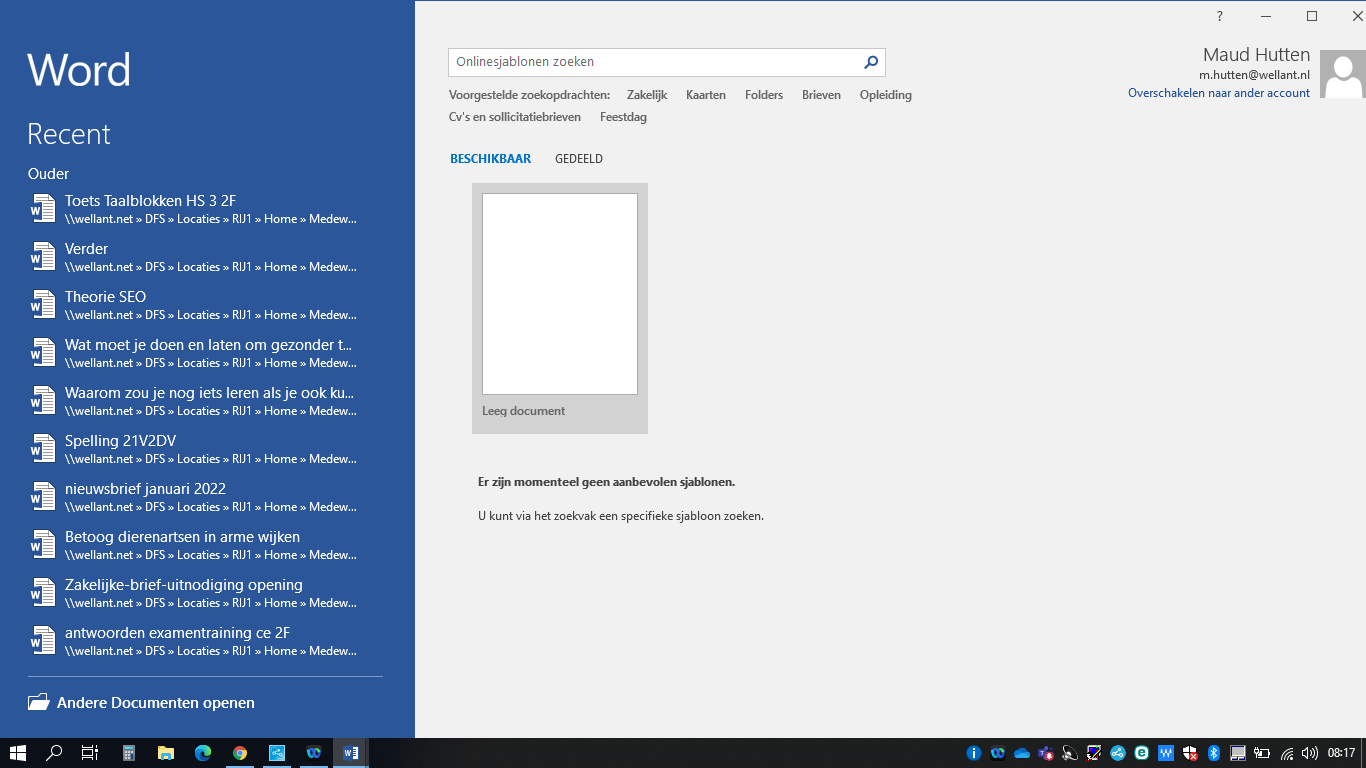 Kies een offertesjabloon en maak de offerte. Vul alle gegevens in. Je mag een bedrijfsnaam verzinnen. Print de offerte en lever hem in met je naam er duidelijk op. 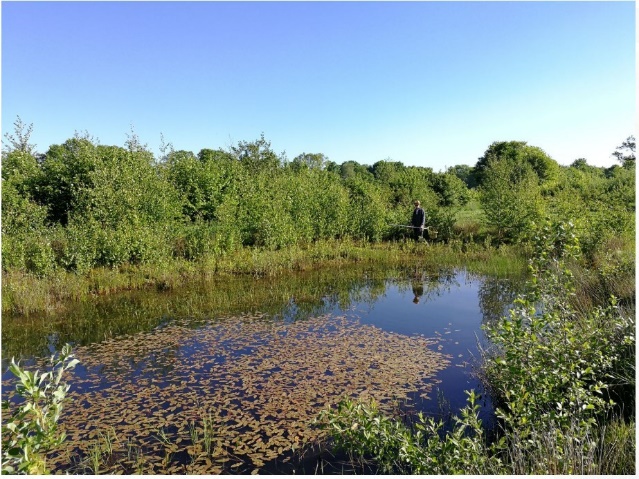 